Schema per presentazione 
di progetti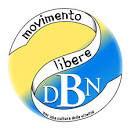 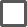 Ambiti SpecificiEducazione alla cultura economicaBisogni individuali e sociali dello studente  Alternanza scuola-lavoro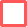 Dialogo interculturale e interreligiosoConoscenza e rispetto della realtà naturale e ambientale Sviluppo della cultura digitale ed educazione ai mediaDidattica singole discipline previste dagli ordinamenti  Orientamento e dispersione scolastica Problemi della valutazione individuale e di sistema Inclusione scolastica e sociale  Gestione della classe e problematiche relazionaliTutela della salute e sicurezza nei luoghi di lavoro Cittadinanza attiva e legalitàAmbiti trasversaliDidattica e metodologieInnovazione didattica e didattica digitale  Gli apprendimenti  Metodologie e attività laboratoriali  Didattica per competenze e competenze trasversali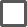 l’ambito deve essere scelto tra i 5 evidenziati in rossoIniziativa formativa da proporreTitoloObiettiviProgrammaAnno svolgimento 2023/2024Sedi (Regione, Comune e Indirizzo della sede o scuola di svolgimento)periodo svolgimento (Mesi da Settembre a Giugno)Durata (ore) 20DestinatariDocenti scuola infanzia Docenti scuola primariadocenti scuola secondaria di I grado docenti scuola secondaria II grado personale ataCosto a carico dei destinatari 160Metodologieaula lezioni frontali Laboratori WebinarAula lavori di gruppo E learningMista tra parentesi blended Altro (specificare)Materiali e tecnologie usatiLimCD RomVideo proiettore PCE bookStampanti tre d SlideVideo TabletDispense WebAltro (specificare):Tipologie verifiche finaliQuestionario risposte aperte Test a risposta multiplaAltro (Specificare)Mappatura delle competenzeDirettore responsabileRelatori formatori facilitatori(indicare nome cognome, email, cellulare ed indirizzo. Inoltre allegare CV in formato europeo)